What is at the top of your beanstalk? 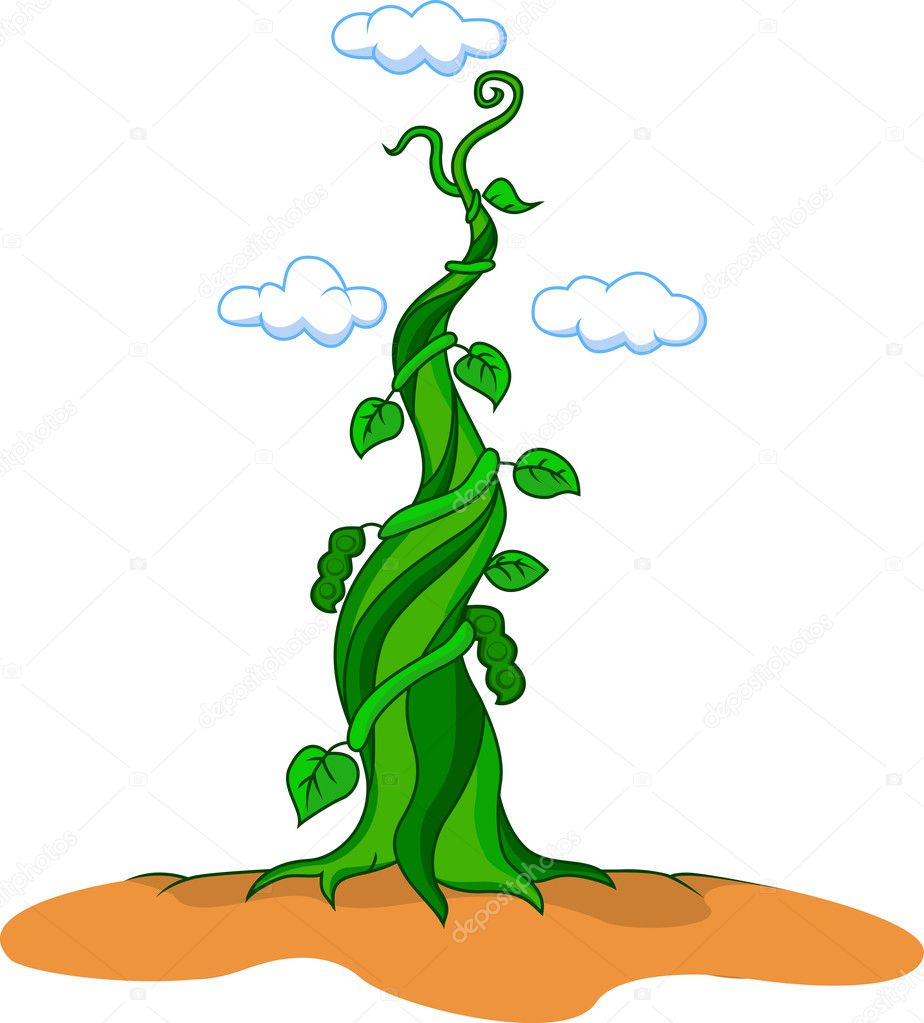 